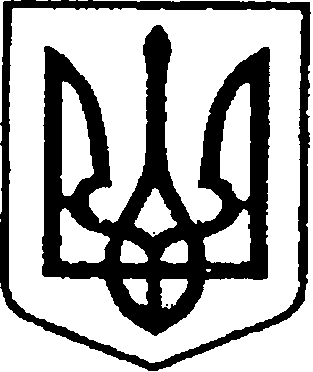 УКРАЇНАЧЕРНІГІВСЬКА ОБЛАСТЬН І Ж И Н С Ь К А    М І С Ь К А    Р А Д Асесія VII скликанняР І Ш Е Н Н Явід		2020р.			м. Ніжин			   №		/2020Про внесення змін до додатку 37«Програми інформатизації діяльностівиконавчого комітетуНіжинської міської ради Чернігівської областіна 2020 – 2022 роки» до рішення Ніжинської міської ради від 24.12. 2019 р №7-65/2019 «Про затвердження бюджетних програмМісцевого значення на 2020 рік», зі змінами внесеними рішенням міської ради №3-68/2020, №15-68/2020 від 26.02.2020р.,№5-72/2020 від 29.04.2020р., №4-73/2020 від 20.05.2020р.,№3-76/2020 від 03.08.2020р.У відповідності до ст. 26, 42, 59, 61, 73 Закону України «Про місцеве самоврядування в Україні», ст. 89, 91 Бюджетного кодексу України, керуючись Регламентом Ніжинської міської ради Чернігівської області, затвердженим рішенням Ніжинської міської ради Чернігівської області від 
24 листопада 2015 року № 1-2/2015 (зі змінами), міська рада вирішила:1. Внести зміни до додатку 37«Програма інформатизації діяльності виконавчого комітету Ніжинської міської ради Чернігівської області на 2020 – 2022 роки» до рішення Ніжинської міської ради від 24.12.2019р. №7-65/2019 «Про затвердження бюджетних програм місцевого значення на 2020 рік», зі змінами внесеними рішенням міської ради №3-68/2020, №15-68/2020 від 26.02.2020р.,№5-72/2020 від 29.04.2020р., №4-73/2020 від 20.05.2020р., №3-76/2020 від 03.08.2020р. а саме, викласти Паспорт програми, додаток 1 та додаток 7 до  Програми  інформатизації діяльності виконавчого комітету Ніжинської  міської ради Чернігівської області на 2020 – 2022 роки в новій редакції:1. Паспорт ПрограмиДодаток 1до Програми  інформатизації діяльності виконавчого комітету Ніжинської  міської ради Чернігівської областіна 2020 – 2022 рокиІнформатизація діяльності виконавчого комітету Ніжинської міської ради Чернігівської області на 2020 – 2022 рокиДодаток 7до Програми  інформатизації діяльності виконавчого комітету Ніжинської  міської ради Чернігівської областіна 2020 – 2022 рокиРесурсне  забезпечення Програми  інформатизації діяльності виконавчого комітету Ніжинської  міської ради Чернігівської області на 2020 – 2022 роки2. Начальнику відділу з питань організації діяльності Ніжинської міської ради Чернігівської області та її виконавчого комітету (Доля О.В.) забезпечити оприлюднення цього рішення протягом п’яти робочих днів з дня його прийняття шляхом розміщення на офіційному веб-сайті Ніжинської міської ради.3. Організацію роботи по виконанню рішення покласти на заступника міського голови з питань діяльності виконавчих органів ради Алєксєєнка І.В., начальника відділу господарського забезпечення виконавчого комітету Ніжинської міської ради Дмитрієва С.В.4. Контроль за виконанням рішення покласти на постійну депутатську комісію міської ради з питань соціально-економічного розвитку міста, підприємницької діяльності, дерегуляції, фінансів та бюджету (голова комісії Мамедов В.Х.).Міський голова								А. ЛІННИКПодає:Начальник відділу господарськогозабезпечення виконавчого комітетуНіжинської міської ради						С. ДМИТРІЄВПогоджують:Секретар міської ради							В. САЛОГУБПерший заступник міського голови  з питань діяльності виконавчих органів ради				Г. ОЛІЙНИКНачальник фінансового управління					Л. ПИСАРЕНКОНачальник  відділу юридично-кадрового забезпечення					В. ЛЕГАГолова постійної депутатської 	комісії  з  питань  соціально – економічного розвитку міста, підприємницької діяльності, дерегуляції, фінансів та  бюджету					В. МАМЕДОВГолова  постійної  депутатськоїКомісії з питань регламенту, депутатської діяльності та етики,законності, правопорядку,антикорупційної політики, свободи словата зв’язків з громадськістю		О. ЩЕРБАКПОЯСНЮВАЛЬНА ЗАПИСКАдо проекту рішення про внесення  змін до додатку 37 «Програма інформатизації діяльності виконавчого комітету Ніжинської міської ради Чернігівської області на 2020 – 2022 роки», затвердженого рішенням Ніжинської міської ради  24.12. 2019 р №7-65/2019 «Про затвердження бюджетних програм місцевого значення на 2020рік»зі змінами внесеними рішенням міської ради №3-68/2020, №15-68/2020 від 26.02.2020р.,№5-72/2020 від 29.04.2020р., №4-73/2020 від 20.05.2020р., №3-76/2020 від 03.08.2020р.1. Обґрунтування необхідності прийняття акта .Проект рішення передбачає перерозподіл обсягу фінансування на 2020 рік в межах бюджетної програми місцевого значення Програма інформатизації діяльності виконавчого комітету Ніжинської міської ради Чернігівської області на 2020-2022 роки.Збільшення фінансування на 463000 грн. програми інформатизації діяльності виконавчого комітету Ніжинської міської ради Чернігівської області для облаштування Центру надання адміністративних послуг комп’ютерною технікою та інтернетом.Начальник відділу господарськогозабезпечення виконавчого комітетуНіжинської міської ради                                                             С.В. Дмитрієв 1.Ініціатор розроблення програмиВиконавчий комітет Ніжинської міської ради Чернігівської області2.Законодавча база, дата, номер і назва розпорядчого документа про розроблення програми, нормативні документиСт. 48 Бюджетного кодексу України; закони України «Про місцеве самоврядування в Україні», «Про Національну програму інформатизації», «Про доступ до публічної інформації», «Про електронні документи та електронний документообіг», «Про електронний цифровий підпис», «Про публічні закупівлі», «Про захист інформації в інформаційно– телекомунікаційних системах», Указ Президента України від 12 січня 2015 року № 5/2015 «Про Стратегію сталого розвитку «Україна–2020», постанови Кабінету Міністрів України  від 31 серпня 1998 року № 1352 «Про затвердження Положення про формування та виконання національної інформатизації» із змінами, від 12 квітня 2000 року № 644 «Про затвердження Порядку формування та виконання регіональної програми і проекту інформатизації» із змінами  3.Розробники програмиВідділ господарського забезпечення апарату виконавчого комітету Ніжинської міської ради; Ніжинський міський центр соціальних служб для сім'ї , дітей та молоді (далі – Ніжинський міський ЦСССДМ); Комунальний заклад Ніжинський міський молодіжний центр Ніжинської  міської ради Чернігівської області (далі – КЗ НММЦ); Комунальне некомерційне підприємство «Ніжинська центральна міська лікарня імені Миколи Галицького» Ніжинської  міської ради Чернігівської області (далі – КНП  «Ніжинська ЦМП ім. М. Галицького»); Комунальне некомерційне підприємство «Ніжинська міська стоматологічна поліклініка» Ніжинської  міської ради Чернігівської області (далі – КНП  «НМСП»); Комунальне некомерційне підприємство «Ніжинський міський пологовий будинок» Ніжинської  міської ради Чернігівської області (далі – КНП  «НМПБ»).4.Головний розпорядник бюджетних коштівВиконавчий комітет Ніжинської міської ради5.Учасники програмиВідділ господарського забезпечення апарату виконавчого комітету Ніжинської міської ради; Ніжинський міський ЦСССДМ; КЗ НММЦ; КНП «Ніжинська ЦМП ім. М. Галицького»; КНП «НМСП»; КНП «НМПБ».6.Термін реалізації програми2020 – 2022 роки7.Загальний обсяг фінансуванняресурсів, в т.ч. кредиторська заборгованість минулих періодів, необхідних для реалізації програми 11 465 380 грн.7.1.Кошти бюджету Ніжинської ОТГ11 460 380 грн.7.2.Кошти інших джерел5 000 грн.№ з/пОрієнтовні заходи ПрограмиКЕКВОбсяг фінансу-вання2020р.Обсяг фінансу-вання2021р.Обсяг фінансу-вання2022р.Всього, грн.Джерела фінансу-вання1Оновлення комп’ютерної техніки, периферійного обладнання, оргтехніки, комплектуючих  тощо2210173 05025 00030 000228 050бюджет Ніжинської міської  ОТГ2Придбання електронних ключів22103 0003 0003 0009 000_ ’’ _ВСЬОГО по КЕКВ2210176 05028 00033 000237 0503Поточний ремонт, модернізація комп’ютерної техніки, орг.техніки тощо; заправка, поточний ремонт  картриджів, тонерів, їх обслуговування2240290 00070 00070 000430 000_ ’’ _4Супроводження електронних поштових скриньок в домені gov.ua224010 00010 00010 00030 000_ ’’ _5Забезпечення роботи програм для ведення програмного забезпечення; оплата  послуг  інтернету2240104 49085 00085 000274 490 _ ’’ _6Придбання іншого програмного забезпечення для роботи відділів виконавчого комітету Ніжинської міської ради; обслуговування програмного забезпечення2240107 700105 000105 000317 700_ ’’ _7Створення нової інформаційно-телекомунікаційної системи - офіційного веб-сайту (порталу) Ніжинської міської ради2240360 00000360 000_ ’’ _8Підтримка, обслуговування офіційного веб-сайту Ніжинської міської ради, Юмуні  і т.д.; забезпечення роботи й адміністрування веб-сайту міської ради224044 00029 00029 000102 000_ ’’ _9Улаштування мережі Інтернет з супутнім обладнанням в ЦНАП2240100 00000100 000_ ’’ _10Послуги зі створення комплексної системи захисту інформації в автоматизованій системі 224033 5000033 500_ ’’ _ВСЬОГО по КЕКВ22401 049 690299 000299 0001 647 69011Оновлення комп’ютерів, периферійного обладнання та оргтехніки3110890 000500 000550 0001 940 000_ ’’ _ВСЬОГО по КЕКВ3110890 000500 000550 0001 940 00012Модернізація системи передавання даних, голосового зв’язку та відеоспостереження в Ніжинській міській раді за адресою площа імені Івана Франка 1 та в будівлях по вул. Яворського, 3 і 7 (відповідно до проектно-кошторисної документації від 2017 р.)31325 385 6005 385 600_ ’’ _ВСЬОГО по КЕКВ31325 385 6005 385 600Всього, грн.7 501 340827 000882 0009 210 340ЗавданняОбсяг коштів, які пропонується залучити на виконання  програми  за  рахунок  бюджету  Ніжинської  міської  об’єднаної  територіальної громади, грн.Обсяг коштів, які пропонується залучити на виконання  програми  за  рахунок  бюджету  Ніжинської  міської  об’єднаної  територіальної громади, грн.Обсяг коштів, які пропонується залучити на виконання  програми  за  рахунок  бюджету  Ніжинської  міської  об’єднаної  територіальної громади, грн.Обсяг коштів, які пропонується залучити на виконання  програми  за  рахунок  бюджету  Ніжинської  міської  об’єднаної  територіальної громади, грн.Завдання2020р.2021р.2022р.Всього Інформатизація діяльності виконавчого комітету Ніжинської міської ради Чернігівської області на 2020 – 2022 роки7 501 340827 000882 0009 210 340Інформатизація діяльності Ніжинського міського центру соціальних служб для сім'ї , дітей та молоді на 2020 – 2022 роки38 30038 30037 600114 200Інформатизація діяльності Комунального закладу Ніжинський міський молодіжний центр Ніжинської  міської ради Чернігівської області на 2020 – 2022 роки33 61025 42017 00076 030Інформатизація діяльності КНП «Ніжинський міський пологовий будинок» на 2020 – 2022 роки274000138900125 800538 700Інформатизація діяльності КНП «Ніжинська ЦМЛ ім. М. Галицького»  Ніжинської міської ради Чернігівської області на 2020 – 2022 роки134 5001 161 00072 5001 368 000Інформатизація діяльності КНП «Ніжинська міська   стоматологічна поліклініка»  Ніжинської міської ради  Чернігівської області на 2020 – 2022 роки10532024 910 27 880158110ВСЬОГО 8 087 0702 2155301 162 78011 465 380